*Данные взяты из статистического отчета ОО-1 за 2017 год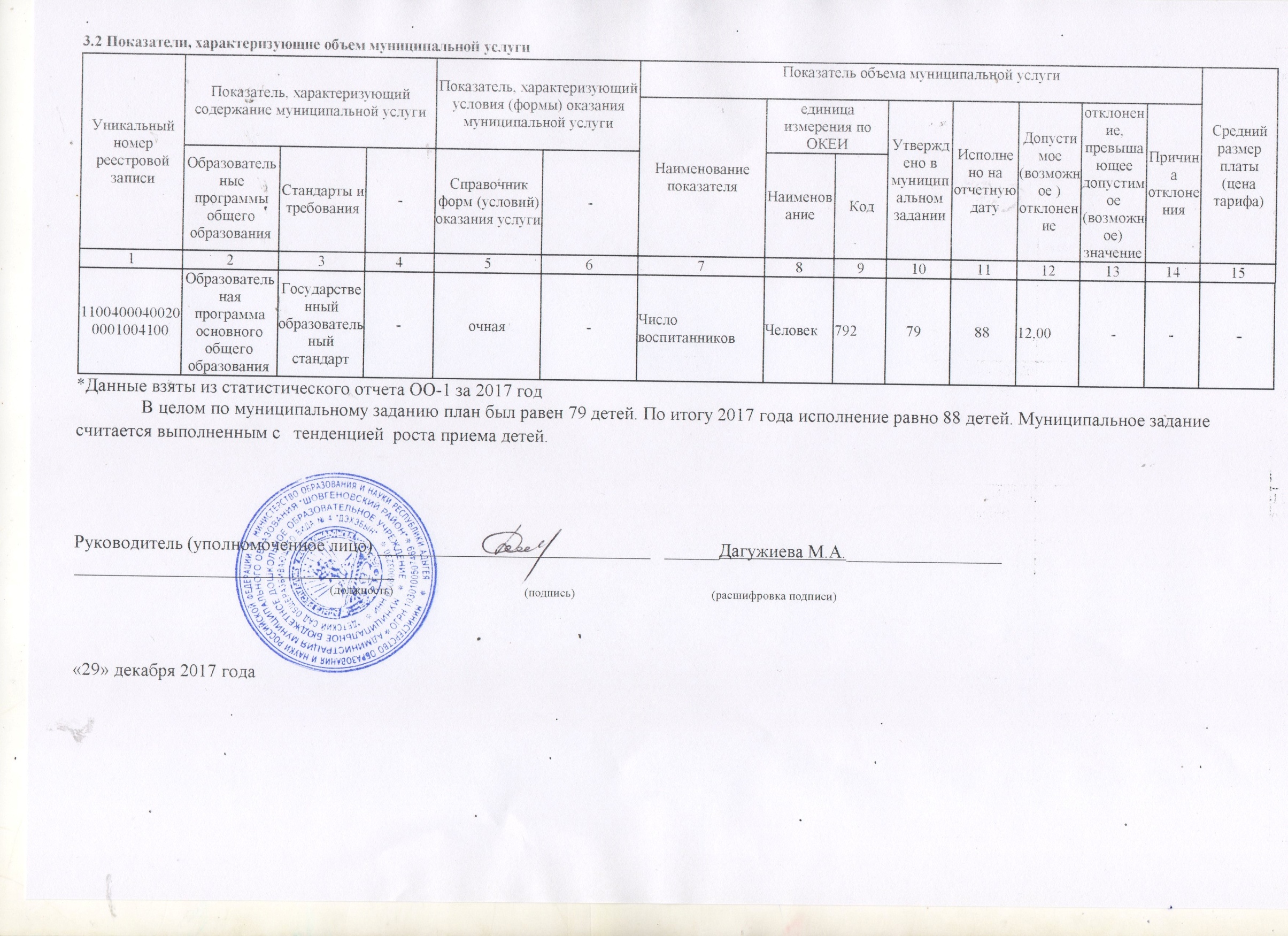 ОТЧЕТ О ВЫПОЛНЕНИИ МУНИЦИПАЛЬНОГО ЗАДАНИЯ НА 2017 ГОД И НА ПЛАНОВЫЙ 2018 И 2019 ГОДОВОТЧЕТ О ВЫПОЛНЕНИИ МУНИЦИПАЛЬНОГО ЗАДАНИЯ НА 2017 ГОД И НА ПЛАНОВЫЙ 2018 И 2019 ГОДОВОТЧЕТ О ВЫПОЛНЕНИИ МУНИЦИПАЛЬНОГО ЗАДАНИЯ НА 2017 ГОД И НА ПЛАНОВЫЙ 2018 И 2019 ГОДОВОТЧЕТ О ВЫПОЛНЕНИИ МУНИЦИПАЛЬНОГО ЗАДАНИЯ НА 2017 ГОД И НА ПЛАНОВЫЙ 2018 И 2019 ГОДОВОТЧЕТ О ВЫПОЛНЕНИИ МУНИЦИПАЛЬНОГО ЗАДАНИЯ НА 2017 ГОД И НА ПЛАНОВЫЙ 2018 И 2019 ГОДОВОТЧЕТ О ВЫПОЛНЕНИИ МУНИЦИПАЛЬНОГО ЗАДАНИЯ НА 2017 ГОД И НА ПЛАНОВЫЙ 2018 И 2019 ГОДОВОТЧЕТ О ВЫПОЛНЕНИИ МУНИЦИПАЛЬНОГО ЗАДАНИЯ НА 2017 ГОД И НА ПЛАНОВЫЙ 2018 И 2019 ГОДОВОТЧЕТ О ВЫПОЛНЕНИИ МУНИЦИПАЛЬНОГО ЗАДАНИЯ НА 2017 ГОД И НА ПЛАНОВЫЙ 2018 И 2019 ГОДОВОТЧЕТ О ВЫПОЛНЕНИИ МУНИЦИПАЛЬНОГО ЗАДАНИЯ НА 2017 ГОД И НА ПЛАНОВЫЙ 2018 И 2019 ГОДОВОТЧЕТ О ВЫПОЛНЕНИИ МУНИЦИПАЛЬНОГО ЗАДАНИЯ НА 2017 ГОД И НА ПЛАНОВЫЙ 2018 И 2019 ГОДОВОТЧЕТ О ВЫПОЛНЕНИИ МУНИЦИПАЛЬНОГО ЗАДАНИЯ НА 2017 ГОД И НА ПЛАНОВЫЙ 2018 И 2019 ГОДОВОТЧЕТ О ВЫПОЛНЕНИИ МУНИЦИПАЛЬНОГО ЗАДАНИЯ НА 2017 ГОД И НА ПЛАНОВЫЙ 2018 И 2019 ГОДОВОТЧЕТ О ВЫПОЛНЕНИИ МУНИЦИПАЛЬНОГО ЗАДАНИЯ НА 2017 ГОД И НА ПЛАНОВЫЙ 2018 И 2019 ГОДОВОТЧЕТ О ВЫПОЛНЕНИИ МУНИЦИПАЛЬНОГО ЗАДАНИЯ НА 2017 ГОД И НА ПЛАНОВЫЙ 2018 И 2019 ГОДОВОТЧЕТ О ВЫПОЛНЕНИИ МУНИЦИПАЛЬНОГО ЗАДАНИЯ НА 2017 ГОД И НА ПЛАНОВЫЙ 2018 И 2019 ГОДОВОТЧЕТ О ВЫПОЛНЕНИИ МУНИЦИПАЛЬНОГО ЗАДАНИЯ НА 2017 ГОД И НА ПЛАНОВЫЙ 2018 И 2019 ГОДОВОТЧЕТ О ВЫПОЛНЕНИИ МУНИЦИПАЛЬНОГО ЗАДАНИЯ НА 2017 ГОД И НА ПЛАНОВЫЙ 2018 И 2019 ГОДОВОТЧЕТ О ВЫПОЛНЕНИИ МУНИЦИПАЛЬНОГО ЗАДАНИЯ НА 2017 ГОД И НА ПЛАНОВЫЙ 2018 И 2019 ГОДОВОТЧЕТ О ВЫПОЛНЕНИИ МУНИЦИПАЛЬНОГО ЗАДАНИЯ НА 2017 ГОД И НА ПЛАНОВЫЙ 2018 И 2019 ГОДОВОТЧЕТ О ВЫПОЛНЕНИИ МУНИЦИПАЛЬНОГО ЗАДАНИЯ НА 2017 ГОД И НА ПЛАНОВЫЙ 2018 И 2019 ГОДОВот 29 декабря 2017 годаот 29 декабря 2017 годаот 29 декабря 2017 годаот 29 декабря 2017 годаот 29 декабря 2017 годаот 29 декабря 2017 годаот 29 декабря 2017 годаот 29 декабря 2017 годаот 29 декабря 2017 годаот 29 декабря 2017 годаот 29 декабря 2017 годаот 29 декабря 2017 годаот 29 декабря 2017 годаот 29 декабря 2017 годаот 29 декабря 2017 годаот 29 декабря 2017 годаот 29 декабря 2017 годаот 29 декабря 2017 годаот 29 декабря 2017 годаот 29 декабря 2017 годаНаименование муниципального учреждения (обособленного подразделения): Наименование муниципального учреждения (обособленного подразделения): Наименование муниципального учреждения (обособленного подразделения): Наименование муниципального учреждения (обособленного подразделения): Наименование муниципального учреждения (обособленного подразделения): Наименование муниципального учреждения (обособленного подразделения): Наименование муниципального учреждения (обособленного подразделения): Наименование муниципального учреждения (обособленного подразделения): Наименование муниципального учреждения (обособленного подразделения): Наименование муниципального учреждения (обособленного подразделения): Наименование муниципального учреждения (обособленного подразделения): Наименование муниципального учреждения (обособленного подразделения): КодыКодыМуниципальное бюджетное дошкольное образовательное учреждение «Детский сад №4 «Дэхэбын» Шовгеновского района Республики АдыгеяМуниципальное бюджетное дошкольное образовательное учреждение «Детский сад №4 «Дэхэбын» Шовгеновского района Республики АдыгеяМуниципальное бюджетное дошкольное образовательное учреждение «Детский сад №4 «Дэхэбын» Шовгеновского района Республики АдыгеяМуниципальное бюджетное дошкольное образовательное учреждение «Детский сад №4 «Дэхэбын» Шовгеновского района Республики АдыгеяМуниципальное бюджетное дошкольное образовательное учреждение «Детский сад №4 «Дэхэбын» Шовгеновского района Республики АдыгеяМуниципальное бюджетное дошкольное образовательное учреждение «Детский сад №4 «Дэхэбын» Шовгеновского района Республики АдыгеяМуниципальное бюджетное дошкольное образовательное учреждение «Детский сад №4 «Дэхэбын» Шовгеновского района Республики АдыгеяМуниципальное бюджетное дошкольное образовательное учреждение «Детский сад №4 «Дэхэбын» Шовгеновского района Республики АдыгеяМуниципальное бюджетное дошкольное образовательное учреждение «Детский сад №4 «Дэхэбын» Шовгеновского района Республики АдыгеяМуниципальное бюджетное дошкольное образовательное учреждение «Детский сад №4 «Дэхэбын» Шовгеновского района Республики АдыгеяМуниципальное бюджетное дошкольное образовательное учреждение «Детский сад №4 «Дэхэбын» Шовгеновского района Республики АдыгеяМуниципальное бюджетное дошкольное образовательное учреждение «Детский сад №4 «Дэхэбын» Шовгеновского района Республики АдыгеяФорма по ОКУДФорма по ОКУДФорма по ОКУД05060010506001Виды деятельности муниципального учреждения (обособленного подразделения):Виды деятельности муниципального учреждения (обособленного подразделения):Виды деятельности муниципального учреждения (обособленного подразделения):Виды деятельности муниципального учреждения (обособленного подразделения):Виды деятельности муниципального учреждения (обособленного подразделения):Виды деятельности муниципального учреждения (обособленного подразделения):Виды деятельности муниципального учреждения (обособленного подразделения):Виды деятельности муниципального учреждения (обособленного подразделения):Виды деятельности муниципального учреждения (обособленного подразделения):Виды деятельности муниципального учреждения (обособленного подразделения):Виды деятельности муниципального учреждения (обособленного подразделения):Виды деятельности муниципального учреждения (обособленного подразделения):ДатаДатаДата11.Образование и наука11.Образование и наука11.Образование и наука11.Образование и наука11.Образование и наука11.Образование и наука11.Образование и наука11.Образование и наука11.Образование и наука11.Образование и наука11.Образование и наука11.Образование и наукапо сводному рееструпо сводному рееструпо сводному рееструВид муниципального учреждения: Вид муниципального учреждения: Вид муниципального учреждения: Вид муниципального учреждения: Вид муниципального учреждения: Вид муниципального учреждения: Вид муниципального учреждения: Вид муниципального учреждения: Вид муниципального учреждения: Вид муниципального учреждения: Вид муниципального учреждения: Вид муниципального учреждения: По ОКВЭДПо ОКВЭДПо ОКВЭД80.10.180.10.1Общеобразовательная организацияОбщеобразовательная организацияОбщеобразовательная организацияОбщеобразовательная организацияОбщеобразовательная организацияОбщеобразовательная организацияОбщеобразовательная организацияОбщеобразовательная организацияОбщеобразовательная организацияОбщеобразовательная организацияОбщеобразовательная организацияОбщеобразовательная организацияПериодичность:По мере необходимости, но не реже 1 раза в годЧАСТЬ 1. Сведения об оказываемых муниципальных услугахПериодичность:По мере необходимости, но не реже 1 раза в годЧАСТЬ 1. Сведения об оказываемых муниципальных услугахПериодичность:По мере необходимости, но не реже 1 раза в годЧАСТЬ 1. Сведения об оказываемых муниципальных услугахПериодичность:По мере необходимости, но не реже 1 раза в годЧАСТЬ 1. Сведения об оказываемых муниципальных услугахПериодичность:По мере необходимости, но не реже 1 раза в годЧАСТЬ 1. Сведения об оказываемых муниципальных услугахПериодичность:По мере необходимости, но не реже 1 раза в годЧАСТЬ 1. Сведения об оказываемых муниципальных услугахПериодичность:По мере необходимости, но не реже 1 раза в годЧАСТЬ 1. Сведения об оказываемых муниципальных услугахПериодичность:По мере необходимости, но не реже 1 раза в годЧАСТЬ 1. Сведения об оказываемых муниципальных услугахПериодичность:По мере необходимости, но не реже 1 раза в годЧАСТЬ 1. Сведения об оказываемых муниципальных услугахПериодичность:По мере необходимости, но не реже 1 раза в годЧАСТЬ 1. Сведения об оказываемых муниципальных услугахПериодичность:По мере необходимости, но не реже 1 раза в годЧАСТЬ 1. Сведения об оказываемых муниципальных услугахПериодичность:По мере необходимости, но не реже 1 раза в годЧАСТЬ 1. Сведения об оказываемых муниципальных услугахПериодичность:По мере необходимости, но не реже 1 раза в годЧАСТЬ 1. Сведения об оказываемых муниципальных услугахПериодичность:По мере необходимости, но не реже 1 раза в годЧАСТЬ 1. Сведения об оказываемых муниципальных услугахПериодичность:По мере необходимости, но не реже 1 раза в годЧАСТЬ 1. Сведения об оказываемых муниципальных услугахПериодичность:По мере необходимости, но не реже 1 раза в годЧАСТЬ 1. Сведения об оказываемых муниципальных услугахПериодичность:По мере необходимости, но не реже 1 раза в годЧАСТЬ 1. Сведения об оказываемых муниципальных услугахПериодичность:По мере необходимости, но не реже 1 раза в годЧАСТЬ 1. Сведения об оказываемых муниципальных услугахПериодичность:По мере необходимости, но не реже 1 раза в годЧАСТЬ 1. Сведения об оказываемых муниципальных услугахПериодичность:По мере необходимости, но не реже 1 раза в годЧАСТЬ 1. Сведения об оказываемых муниципальных услугахРАЗДЕЛ 1РАЗДЕЛ 1РАЗДЕЛ 1РАЗДЕЛ 1РАЗДЕЛ 1РАЗДЕЛ 1РАЗДЕЛ 1РАЗДЕЛ 1РАЗДЕЛ 1РАЗДЕЛ 1РАЗДЕЛ 1РАЗДЕЛ 1РАЗДЕЛ 1РАЗДЕЛ 1РАЗДЕЛ 1РАЗДЕЛ 1РАЗДЕЛ 1РАЗДЕЛ 1РАЗДЕЛ 1РАЗДЕЛ 1Уникальный номер поУникальный номер поУникальный номер поУникальный номер поУникальный номер по1100101100101. Наименование муниципальной услуги 1. Наименование муниципальной услуги 1. Наименование муниципальной услуги 1. Наименование муниципальной услуги 1. Наименование муниципальной услуги 1. Наименование муниципальной услуги 1. Наименование муниципальной услуги 1. Наименование муниципальной услуги 1. Наименование муниципальной услуги 1. Наименование муниципальной услуги 1. Наименование муниципальной услуги базовому (отраслевому)базовому (отраслевому)базовому (отраслевому)базовому (отраслевому)базовому (отраслевому)110010110010Реализация основных общеобразовательных программ дошкольного образованияРеализация основных общеобразовательных программ дошкольного образованияРеализация основных общеобразовательных программ дошкольного образованияРеализация основных общеобразовательных программ дошкольного образованияРеализация основных общеобразовательных программ дошкольного образованияРеализация основных общеобразовательных программ дошкольного образованияРеализация основных общеобразовательных программ дошкольного образованияРеализация основных общеобразовательных программ дошкольного образованияРеализация основных общеобразовательных программ дошкольного образованияРеализация основных общеобразовательных программ дошкольного образованияРеализация основных общеобразовательных программ дошкольного образованияРеализация основных общеобразовательных программ дошкольного образованияРеализация основных общеобразовательных программ дошкольного образованияперечнюперечнюперечнюперечнюперечню1100101100102. Категории потребителей муниципальной услуги 2. Категории потребителей муниципальной услуги 2. Категории потребителей муниципальной услуги 2. Категории потребителей муниципальной услуги 2. Категории потребителей муниципальной услуги 2. Категории потребителей муниципальной услуги 2. Категории потребителей муниципальной услуги 2. Категории потребителей муниципальной услуги 2. Категории потребителей муниципальной услуги 2. Категории потребителей муниципальной услуги 2. Категории потребителей муниципальной услуги 1. Физические лица1. Физические лица1. Физические лица1. Физические лица1. Физические лица1. Физические лица1. Физические лица1. Физические лица1. Физические лица1. Физические лица1. Физические лица1. Физические лица1. Физические лица1. Физические лица1. Физические лица1. Физические лица1. Физические лица1. Физические лица1. Физические лица1. Физические лица1. Физические лица1. Физические лица1. Физические лица2. Физические лица без ограниченных возможностей здоровья2. Физические лица без ограниченных возможностей здоровья2. Физические лица без ограниченных возможностей здоровья2. Физические лица без ограниченных возможностей здоровья2. Физические лица без ограниченных возможностей здоровья2. Физические лица без ограниченных возможностей здоровья2. Физические лица без ограниченных возможностей здоровья2. Физические лица без ограниченных возможностей здоровья2. Физические лица без ограниченных возможностей здоровья2. Физические лица без ограниченных возможностей здоровья2. Физические лица без ограниченных возможностей здоровья2. Физические лица без ограниченных возможностей здоровья2. Физические лица без ограниченных возможностей здоровья2. Физические лица без ограниченных возможностей здоровья2. Физические лица без ограниченных возможностей здоровья2. Физические лица без ограниченных возможностей здоровья2. Физические лица без ограниченных возможностей здоровья2. Физические лица без ограниченных возможностей здоровья2. Физические лица без ограниченных возможностей здоровья2. Физические лица без ограниченных возможностей здоровья2. Физические лица без ограниченных возможностей здоровья2. Физические лица без ограниченных возможностей здоровья2. Физические лица без ограниченных возможностей здоровья3. Физические лица от 1,5 до 3 лет3. Физические лица от 1,5 до 3 лет3. Физические лица от 1,5 до 3 лет3. Физические лица от 1,5 до 3 лет3. Физические лица от 1,5 до 3 лет3. Физические лица от 1,5 до 3 лет3. Физические лица от 1,5 до 3 лет3. Физические лица от 1,5 до 3 лет3. Физические лица от 1,5 до 3 лет3. Физические лица от 1,5 до 3 лет3. Физические лица от 1,5 до 3 лет3. Физические лица от 1,5 до 3 лет3. Физические лица от 1,5 до 3 лет3. Физические лица от 1,5 до 3 лет3. Физические лица от 1,5 до 3 лет3. Физические лица от 1,5 до 3 лет3. Физические лица от 1,5 до 3 лет3. Физические лица от 1,5 до 3 лет3. Физические лица от 1,5 до 3 лет3. Физические лица от 1,5 до 3 лет3. Физические лица от 1,5 до 3 лет3. Физические лица от 1,5 до 3 лет3. Физические лица от 1,5 до 3 лет4. Физические лица от 2 мес. до 1,5 лет5.Физические лица от 3 лет. до 5 лет6.Физические лица от 5 лет. до 7 лет7.Физические лица с ограниченными возможностями здоровья4. Физические лица от 2 мес. до 1,5 лет5.Физические лица от 3 лет. до 5 лет6.Физические лица от 5 лет. до 7 лет7.Физические лица с ограниченными возможностями здоровья4. Физические лица от 2 мес. до 1,5 лет5.Физические лица от 3 лет. до 5 лет6.Физические лица от 5 лет. до 7 лет7.Физические лица с ограниченными возможностями здоровья4. Физические лица от 2 мес. до 1,5 лет5.Физические лица от 3 лет. до 5 лет6.Физические лица от 5 лет. до 7 лет7.Физические лица с ограниченными возможностями здоровья4. Физические лица от 2 мес. до 1,5 лет5.Физические лица от 3 лет. до 5 лет6.Физические лица от 5 лет. до 7 лет7.Физические лица с ограниченными возможностями здоровья4. Физические лица от 2 мес. до 1,5 лет5.Физические лица от 3 лет. до 5 лет6.Физические лица от 5 лет. до 7 лет7.Физические лица с ограниченными возможностями здоровья4. Физические лица от 2 мес. до 1,5 лет5.Физические лица от 3 лет. до 5 лет6.Физические лица от 5 лет. до 7 лет7.Физические лица с ограниченными возможностями здоровья4. Физические лица от 2 мес. до 1,5 лет5.Физические лица от 3 лет. до 5 лет6.Физические лица от 5 лет. до 7 лет7.Физические лица с ограниченными возможностями здоровья4. Физические лица от 2 мес. до 1,5 лет5.Физические лица от 3 лет. до 5 лет6.Физические лица от 5 лет. до 7 лет7.Физические лица с ограниченными возможностями здоровья4. Физические лица от 2 мес. до 1,5 лет5.Физические лица от 3 лет. до 5 лет6.Физические лица от 5 лет. до 7 лет7.Физические лица с ограниченными возможностями здоровья4. Физические лица от 2 мес. до 1,5 лет5.Физические лица от 3 лет. до 5 лет6.Физические лица от 5 лет. до 7 лет7.Физические лица с ограниченными возможностями здоровья4. Физические лица от 2 мес. до 1,5 лет5.Физические лица от 3 лет. до 5 лет6.Физические лица от 5 лет. до 7 лет7.Физические лица с ограниченными возможностями здоровья4. Физические лица от 2 мес. до 1,5 лет5.Физические лица от 3 лет. до 5 лет6.Физические лица от 5 лет. до 7 лет7.Физические лица с ограниченными возможностями здоровья4. Физические лица от 2 мес. до 1,5 лет5.Физические лица от 3 лет. до 5 лет6.Физические лица от 5 лет. до 7 лет7.Физические лица с ограниченными возможностями здоровья4. Физические лица от 2 мес. до 1,5 лет5.Физические лица от 3 лет. до 5 лет6.Физические лица от 5 лет. до 7 лет7.Физические лица с ограниченными возможностями здоровья4. Физические лица от 2 мес. до 1,5 лет5.Физические лица от 3 лет. до 5 лет6.Физические лица от 5 лет. до 7 лет7.Физические лица с ограниченными возможностями здоровья4. Физические лица от 2 мес. до 1,5 лет5.Физические лица от 3 лет. до 5 лет6.Физические лица от 5 лет. до 7 лет7.Физические лица с ограниченными возможностями здоровья4. Физические лица от 2 мес. до 1,5 лет5.Физические лица от 3 лет. до 5 лет6.Физические лица от 5 лет. до 7 лет7.Физические лица с ограниченными возможностями здоровья4. Физические лица от 2 мес. до 1,5 лет5.Физические лица от 3 лет. до 5 лет6.Физические лица от 5 лет. до 7 лет7.Физические лица с ограниченными возможностями здоровья4. Физические лица от 2 мес. до 1,5 лет5.Физические лица от 3 лет. до 5 лет6.Физические лица от 5 лет. до 7 лет7.Физические лица с ограниченными возможностями здоровья4. Физические лица от 2 мес. до 1,5 лет5.Физические лица от 3 лет. до 5 лет6.Физические лица от 5 лет. до 7 лет7.Физические лица с ограниченными возможностями здоровья4. Физические лица от 2 мес. до 1,5 лет5.Физические лица от 3 лет. до 5 лет6.Физические лица от 5 лет. до 7 лет7.Физические лица с ограниченными возможностями здоровья4. Физические лица от 2 мес. до 1,5 лет5.Физические лица от 3 лет. до 5 лет6.Физические лица от 5 лет. до 7 лет7.Физические лица с ограниченными возможностями здоровья3. Показатели, характеризующие объем и (или) качество муниципальной услуги:3. Показатели, характеризующие объем и (или) качество муниципальной услуги:3. Показатели, характеризующие объем и (или) качество муниципальной услуги:3. Показатели, характеризующие объем и (или) качество муниципальной услуги:3. Показатели, характеризующие объем и (или) качество муниципальной услуги:3. Показатели, характеризующие объем и (или) качество муниципальной услуги:3. Показатели, характеризующие объем и (или) качество муниципальной услуги:3. Показатели, характеризующие объем и (или) качество муниципальной услуги:3. Показатели, характеризующие объем и (или) качество муниципальной услуги:3. Показатели, характеризующие объем и (или) качество муниципальной услуги:3. Показатели, характеризующие объем и (или) качество муниципальной услуги:3. Показатели, характеризующие объем и (или) качество муниципальной услуги:3. Показатели, характеризующие объем и (или) качество муниципальной услуги:3. Показатели, характеризующие объем и (или) качество муниципальной услуги:3. Показатели, характеризующие объем и (или) качество муниципальной услуги:3. Показатели, характеризующие объем и (или) качество муниципальной услуги:3. Показатели, характеризующие объем и (или) качество муниципальной услуги:3. Показатели, характеризующие объем и (или) качество муниципальной услуги:3. Показатели, характеризующие объем и (или) качество муниципальной услуги:3. Показатели, характеризующие объем и (или) качество муниципальной услуги:3. Показатели, характеризующие объем и (или) качество муниципальной услуги:3. Показатели, характеризующие объем и (или) качество муниципальной услуги:3. Показатели, характеризующие объем и (или) качество муниципальной услуги:3. Показатели, характеризующие объем и (или) качество муниципальной услуги:3.1 Показатели, характеризующие качество муниципальной услуги:3.1 Показатели, характеризующие качество муниципальной услуги:3.1 Показатели, характеризующие качество муниципальной услуги:3.1 Показатели, характеризующие качество муниципальной услуги:3.1 Показатели, характеризующие качество муниципальной услуги:3.1 Показатели, характеризующие качество муниципальной услуги:3.1 Показатели, характеризующие качество муниципальной услуги:3.1 Показатели, характеризующие качество муниципальной услуги:3.1 Показатели, характеризующие качество муниципальной услуги:3.1 Показатели, характеризующие качество муниципальной услуги:3.1 Показатели, характеризующие качество муниципальной услуги:3.1 Показатели, характеризующие качество муниципальной услуги:3.1 Показатели, характеризующие качество муниципальной услуги:3.1 Показатели, характеризующие качество муниципальной услуги:3.1 Показатели, характеризующие качество муниципальной услуги:3.1 Показатели, характеризующие качество муниципальной услуги:3.1 Показатели, характеризующие качество муниципальной услуги:3.1 Показатели, характеризующие качество муниципальной услуги:3.1 Показатели, характеризующие качество муниципальной услуги:3.1 Показатели, характеризующие качество муниципальной услуги:3.1 Показатели, характеризующие качество муниципальной услуги:3.1 Показатели, характеризующие качество муниципальной услуги:3.1 Показатели, характеризующие качество муниципальной услуги:3.1 Показатели, характеризующие качество муниципальной услуги:Уникальный номер реестровой записиУникальный номер реестровой записиПоказатель, характеризующий содержание муниципальной услуги Показатель, характеризующий содержание муниципальной услуги Показатель, характеризующий содержание муниципальной услуги Показатель, характеризующий условия (формы) оказания муниципальной услуги Показатель, характеризующий условия (формы) оказания муниципальной услуги Показатель, характеризующий условия (формы) оказания муниципальной услуги Показатель, характеризующий условия (формы) оказания муниципальной услуги Показатель качества муниципальной услуги Значение показателя качества муниципальной услуги Показатель качества муниципальной услуги Значение показателя качества муниципальной услуги Показатель качества муниципальной услуги Значение показателя качества муниципальной услуги Показатель качества муниципальной услуги Значение показателя качества муниципальной услуги Показатель качества муниципальной услуги Значение показателя качества муниципальной услуги Показатель качества муниципальной услуги Значение показателя качества муниципальной услуги Показатель качества муниципальной услуги Значение показателя качества муниципальной услуги Показатель качества муниципальной услуги Значение показателя качества муниципальной услуги Показатель качества муниципальной услуги Значение показателя качества муниципальной услуги Показатель качества муниципальной услуги Значение показателя качества муниципальной услуги Показатель качества муниципальной услуги Значение показателя качества муниципальной услуги Показатель качества муниципальной услуги Значение показателя качества муниципальной услуги Показатель качества муниципальной услуги Значение показателя качества муниципальной услуги Показатель качества муниципальной услуги Значение показателя качества муниципальной услуги Показатель качества муниципальной услуги Значение показателя качества муниципальной услуги Уникальный номер реестровой записиУникальный номер реестровой записиПоказатель, характеризующий содержание муниципальной услуги Показатель, характеризующий содержание муниципальной услуги Показатель, характеризующий содержание муниципальной услуги Показатель, характеризующий условия (формы) оказания муниципальной услуги Показатель, характеризующий условия (формы) оказания муниципальной услуги Показатель, характеризующий условия (формы) оказания муниципальной услуги Показатель, характеризующий условия (формы) оказания муниципальной услуги Наименование показателяединица измерения по ОКЕИединица измерения по ОКЕИУтверждено в муниципальном заданииУтверждено в муниципальном заданииИсполнено на отчетную датуДопустимое (возможное ) отклонениеДопустимое (возможное ) отклонениеотклонение, превышающее допустимое (возможное) значениеотклонение, превышающее допустимое (возможное) значениеПричина отклоненияПричина отклоненияПричина отклоненияПричина отклоненияПричина отклоненияУникальный номер реестровой записиУникальный номер реестровой записиОбразовательные программы общего образованияСтандарты и требования-Справочник форм (условий) оказания услугиСправочник форм (условий) оказания услуги--Наименование показателяНаименованиеКодУтверждено в муниципальном заданииУтверждено в муниципальном заданииИсполнено на отчетную датуДопустимое (возможное ) отклонениеДопустимое (возможное ) отклонениеотклонение, превышающее допустимое (возможное) значениеотклонение, превышающее допустимое (возможное) значениеПричина отклоненияПричина отклоненияПричина отклоненияПричина отклоненияПричина отклонения11234556678910101112121100100010010000100210011001000100100001002100Образовательная программа дошкольного образованияФедеральный государственный образовательный стандарт-очнаяочная--Доля родителей (законных представителей), удовлетворенных условиями и качеством предоставляемой услугиПроцент744100,00100,0010012%12%-------3.2 Показатели, характеризующие объем муниципальной услуги3.2 Показатели, характеризующие объем муниципальной услуги3.2 Показатели, характеризующие объем муниципальной услуги3.2 Показатели, характеризующие объем муниципальной услуги3.2 Показатели, характеризующие объем муниципальной услуги3.2 Показатели, характеризующие объем муниципальной услуги3.2 Показатели, характеризующие объем муниципальной услуги3.2 Показатели, характеризующие объем муниципальной услуги3.2 Показатели, характеризующие объем муниципальной услуги3.2 Показатели, характеризующие объем муниципальной услуги3.2 Показатели, характеризующие объем муниципальной услуги3.2 Показатели, характеризующие объем муниципальной услуги3.2 Показатели, характеризующие объем муниципальной услуги3.2 Показатели, характеризующие объем муниципальной услуги3.2 Показатели, характеризующие объем муниципальной услуги3.2 Показатели, характеризующие объем муниципальной услуги3.2 Показатели, характеризующие объем муниципальной услуги3.2 Показатели, характеризующие объем муниципальной услуги3.2 Показатели, характеризующие объем муниципальной услуги3.2 Показатели, характеризующие объем муниципальной услуги3.2 Показатели, характеризующие объем муниципальной услуги3.2 Показатели, характеризующие объем муниципальной услуги3.2 Показатели, характеризующие объем муниципальной услуги3.2 Показатели, характеризующие объем муниципальной услугиУникальный номер реестровой записиУникальный номер реестровой записиПоказатель, характеризующий содержание муниципальной услуги Показатель, характеризующий содержание муниципальной услуги Показатель, характеризующий содержание муниципальной услуги Показатель, характеризующий условия (формы) оказания муниципальной услуги Показатель, характеризующий условия (формы) оказания муниципальной услуги Показатель, характеризующий условия (формы) оказания муниципальной услуги Показатель, характеризующий условия (формы) оказания муниципальной услуги Показатель объема муниципальной услугиПоказатель объема муниципальной услугиПоказатель объема муниципальной услугиПоказатель объема муниципальной услугиПоказатель объема муниципальной услугиПоказатель объема муниципальной услугиПоказатель объема муниципальной услугиПоказатель объема муниципальной услугиПоказатель объема муниципальной услугиПоказатель объема муниципальной услугиПоказатель объема муниципальной услугиСредний размер платы (цена тарифа)Средний размер платы (цена тарифа)Средний размер платы (цена тарифа)Средний размер платы (цена тарифа)Уникальный номер реестровой записиУникальный номер реестровой записиПоказатель, характеризующий содержание муниципальной услуги Показатель, характеризующий содержание муниципальной услуги Показатель, характеризующий содержание муниципальной услуги Показатель, характеризующий условия (формы) оказания муниципальной услуги Показатель, характеризующий условия (формы) оказания муниципальной услуги Показатель, характеризующий условия (формы) оказания муниципальной услуги Показатель, характеризующий условия (формы) оказания муниципальной услуги Наименование показателяединица измерения по ОКЕИединица измерения по ОКЕИУтверждено в муниципальном заданииИсполнено на отчетную датуИсполнено на отчетную датуДопустимое (возможное ) отклонениеотклонение, превышающее допустимое (возможное) значениеотклонение, превышающее допустимое (возможное) значениеПричина отклоненияПричина отклоненияСредний размер платы (цена тарифа)Средний размер платы (цена тарифа)Средний размер платы (цена тарифа)Средний размер платы (цена тарифа)Уникальный номер реестровой записиУникальный номер реестровой записиОбразовательные программы общего образованияСтандарты и требования-Справочник форм (условий) оказания услугиСправочник форм (условий) оказания услуги--Наименование показателяНаименованиеКодУтверждено в муниципальном заданииИсполнено на отчетную датуИсполнено на отчетную датуДопустимое (возможное ) отклонениеотклонение, превышающее допустимое (возможное) значениеотклонение, превышающее допустимое (возможное) значениеПричина отклоненияПричина отклоненияСредний размер платы (цена тарифа)Средний размер платы (цена тарифа)Средний размер платы (цена тарифа)Средний размер платы (цена тарифа)1123455667891011111213131414151515151100100010010000100210011001000100100001002100Образовательная программа дошкольного образованияФедеральный государственный образовательный стандарт-очнаяочная--Число воспитанниковЧеловек79279,0088,00*88,00*12%----*Данные взяты из статистического отчета ОО-1 за 2017 годРАЗДЕЛ 2*Данные взяты из статистического отчета ОО-1 за 2017 годРАЗДЕЛ 2*Данные взяты из статистического отчета ОО-1 за 2017 годРАЗДЕЛ 2*Данные взяты из статистического отчета ОО-1 за 2017 годРАЗДЕЛ 2*Данные взяты из статистического отчета ОО-1 за 2017 годРАЗДЕЛ 2*Данные взяты из статистического отчета ОО-1 за 2017 годРАЗДЕЛ 2*Данные взяты из статистического отчета ОО-1 за 2017 годРАЗДЕЛ 2*Данные взяты из статистического отчета ОО-1 за 2017 годРАЗДЕЛ 2*Данные взяты из статистического отчета ОО-1 за 2017 годРАЗДЕЛ 2*Данные взяты из статистического отчета ОО-1 за 2017 годРАЗДЕЛ 2*Данные взяты из статистического отчета ОО-1 за 2017 годРАЗДЕЛ 2*Данные взяты из статистического отчета ОО-1 за 2017 годРАЗДЕЛ 2*Данные взяты из статистического отчета ОО-1 за 2017 годРАЗДЕЛ 2*Данные взяты из статистического отчета ОО-1 за 2017 годРАЗДЕЛ 2*Данные взяты из статистического отчета ОО-1 за 2017 годРАЗДЕЛ 2*Данные взяты из статистического отчета ОО-1 за 2017 годРАЗДЕЛ 2*Данные взяты из статистического отчета ОО-1 за 2017 годРАЗДЕЛ 2*Данные взяты из статистического отчета ОО-1 за 2017 годРАЗДЕЛ 2*Данные взяты из статистического отчета ОО-1 за 2017 годРАЗДЕЛ 2*Данные взяты из статистического отчета ОО-1 за 2017 годРАЗДЕЛ 2Уникальный номер поУникальный номер поУникальный номер поУникальный номер поУникальный номер по1100301100301. Наименование муниципальной услуги 1. Наименование муниципальной услуги 1. Наименование муниципальной услуги 1. Наименование муниципальной услуги 1. Наименование муниципальной услуги 1. Наименование муниципальной услуги 1. Наименование муниципальной услуги 1. Наименование муниципальной услуги 1. Наименование муниципальной услуги 1. Наименование муниципальной услуги 1. Наименование муниципальной услуги базовому (отраслевому)базовому (отраслевому)базовому (отраслевому)базовому (отраслевому)базовому (отраслевому)110030110030Реализация основных общеобразовательных программ основного общего образованияРеализация основных общеобразовательных программ основного общего образованияРеализация основных общеобразовательных программ основного общего образованияРеализация основных общеобразовательных программ основного общего образованияРеализация основных общеобразовательных программ основного общего образованияРеализация основных общеобразовательных программ основного общего образованияРеализация основных общеобразовательных программ основного общего образованияРеализация основных общеобразовательных программ основного общего образованияРеализация основных общеобразовательных программ основного общего образованияРеализация основных общеобразовательных программ основного общего образованияРеализация основных общеобразовательных программ основного общего образованияРеализация основных общеобразовательных программ основного общего образованияРеализация основных общеобразовательных программ основного общего образованияперечнюперечнюперечнюперечнюперечню1100301100302. Категории потребителей муниципальной услуги 2. Категории потребителей муниципальной услуги 2. Категории потребителей муниципальной услуги 2. Категории потребителей муниципальной услуги 2. Категории потребителей муниципальной услуги 2. Категории потребителей муниципальной услуги 2. Категории потребителей муниципальной услуги 2. Категории потребителей муниципальной услуги 2. Категории потребителей муниципальной услуги 2. Категории потребителей муниципальной услуги 2. Категории потребителей муниципальной услуги 1. Физические лица1. Физические лица1. Физические лица1. Физические лица1. Физические лица1. Физические лица1. Физические лица1. Физические лица1. Физические лица1. Физические лица1. Физические лица1. Физические лица1. Физические лица1. Физические лица1. Физические лица1. Физические лица1. Физические лица1. Физические лица1. Физические лица2. Физические лица без ограниченных возможностей здоровья2. Физические лица без ограниченных возможностей здоровья2. Физические лица без ограниченных возможностей здоровья2. Физические лица без ограниченных возможностей здоровья2. Физические лица без ограниченных возможностей здоровья2. Физические лица без ограниченных возможностей здоровья2. Физические лица без ограниченных возможностей здоровья2. Физические лица без ограниченных возможностей здоровья2. Физические лица без ограниченных возможностей здоровья2. Физические лица без ограниченных возможностей здоровья2. Физические лица без ограниченных возможностей здоровья2. Физические лица без ограниченных возможностей здоровья2. Физические лица без ограниченных возможностей здоровья2. Физические лица без ограниченных возможностей здоровья2. Физические лица без ограниченных возможностей здоровья2. Физические лица без ограниченных возможностей здоровья2. Физические лица без ограниченных возможностей здоровья2. Физические лица без ограниченных возможностей здоровья2. Физические лица без ограниченных возможностей здоровья3. Физические лица с девиантным поведением3. Физические лица с девиантным поведением3. Физические лица с девиантным поведением3. Физические лица с девиантным поведением3. Физические лица с девиантным поведением3. Физические лица с девиантным поведением3. Физические лица с девиантным поведением3. Физические лица с девиантным поведением3. Физические лица с девиантным поведением3. Физические лица с девиантным поведением3. Физические лица с девиантным поведением3. Физические лица с девиантным поведением3. Физические лица с девиантным поведением3. Физические лица с девиантным поведением3. Физические лица с девиантным поведением3. Физические лица с девиантным поведением3. Физические лица с девиантным поведением3. Физические лица с девиантным поведением3. Физические лица с девиантным поведением4. Физические лица с ограниченными возможностями здоровья4. Физические лица с ограниченными возможностями здоровья4. Физические лица с ограниченными возможностями здоровья4. Физические лица с ограниченными возможностями здоровья4. Физические лица с ограниченными возможностями здоровья4. Физические лица с ограниченными возможностями здоровья4. Физические лица с ограниченными возможностями здоровья4. Физические лица с ограниченными возможностями здоровья4. Физические лица с ограниченными возможностями здоровья4. Физические лица с ограниченными возможностями здоровья4. Физические лица с ограниченными возможностями здоровья4. Физические лица с ограниченными возможностями здоровья4. Физические лица с ограниченными возможностями здоровья4. Физические лица с ограниченными возможностями здоровья4. Физические лица с ограниченными возможностями здоровья4. Физические лица с ограниченными возможностями здоровья4. Физические лица с ограниченными возможностями здоровья4. Физические лица с ограниченными возможностями здоровья4. Физические лица с ограниченными возможностями здоровья3. Показатели, характеризующие объем и (или) качество муниципальной услуги:3. Показатели, характеризующие объем и (или) качество муниципальной услуги:3. Показатели, характеризующие объем и (или) качество муниципальной услуги:3. Показатели, характеризующие объем и (или) качество муниципальной услуги:3. Показатели, характеризующие объем и (или) качество муниципальной услуги:3. Показатели, характеризующие объем и (или) качество муниципальной услуги:3. Показатели, характеризующие объем и (или) качество муниципальной услуги:3. Показатели, характеризующие объем и (или) качество муниципальной услуги:3. Показатели, характеризующие объем и (или) качество муниципальной услуги:3. Показатели, характеризующие объем и (или) качество муниципальной услуги:3. Показатели, характеризующие объем и (или) качество муниципальной услуги:3. Показатели, характеризующие объем и (или) качество муниципальной услуги:3. Показатели, характеризующие объем и (или) качество муниципальной услуги:3. Показатели, характеризующие объем и (или) качество муниципальной услуги:3. Показатели, характеризующие объем и (или) качество муниципальной услуги:3. Показатели, характеризующие объем и (или) качество муниципальной услуги:3. Показатели, характеризующие объем и (или) качество муниципальной услуги:3. Показатели, характеризующие объем и (или) качество муниципальной услуги:3. Показатели, характеризующие объем и (или) качество муниципальной услуги:3. Показатели, характеризующие объем и (или) качество муниципальной услуги:3.1 Показатели, характеризующие качество муниципальной услуги:3.1 Показатели, характеризующие качество муниципальной услуги:3.1 Показатели, характеризующие качество муниципальной услуги:3.1 Показатели, характеризующие качество муниципальной услуги:3.1 Показатели, характеризующие качество муниципальной услуги:3.1 Показатели, характеризующие качество муниципальной услуги:3.1 Показатели, характеризующие качество муниципальной услуги:3.1 Показатели, характеризующие качество муниципальной услуги:3.1 Показатели, характеризующие качество муниципальной услуги:3.1 Показатели, характеризующие качество муниципальной услуги:3.1 Показатели, характеризующие качество муниципальной услуги:3.1 Показатели, характеризующие качество муниципальной услуги:3.1 Показатели, характеризующие качество муниципальной услуги:3.1 Показатели, характеризующие качество муниципальной услуги:3.1 Показатели, характеризующие качество муниципальной услуги:3.1 Показатели, характеризующие качество муниципальной услуги:3.1 Показатели, характеризующие качество муниципальной услуги:3.1 Показатели, характеризующие качество муниципальной услуги:3.1 Показатели, характеризующие качество муниципальной услуги:3.1 Показатели, характеризующие качество муниципальной услуги:3.1 Показатели, характеризующие качество муниципальной услуги:3.1 Показатели, характеризующие качество муниципальной услуги:3.1 Показатели, характеризующие качество муниципальной услуги:3.1 Показатели, характеризующие качество муниципальной услуги:Уникальный номер реестровой записиУникальный номер реестровой записиПоказатель, характеризующий содержание муниципальной услуги Показатель, характеризующий содержание муниципальной услуги Показатель, характеризующий содержание муниципальной услуги Показатель, характеризующий условия (формы) оказания муниципальной услуги Показатель, характеризующий условия (формы) оказания муниципальной услуги Показатель, характеризующий условия (формы) оказания муниципальной услуги Показатель, характеризующий условия (формы) оказания муниципальной услуги Показатель качества муниципальной услуги Значение показателя качества муниципальной услуги Показатель качества муниципальной услуги Значение показателя качества муниципальной услуги Показатель качества муниципальной услуги Значение показателя качества муниципальной услуги Показатель качества муниципальной услуги Значение показателя качества муниципальной услуги Показатель качества муниципальной услуги Значение показателя качества муниципальной услуги Показатель качества муниципальной услуги Значение показателя качества муниципальной услуги Показатель качества муниципальной услуги Значение показателя качества муниципальной услуги Показатель качества муниципальной услуги Значение показателя качества муниципальной услуги Показатель качества муниципальной услуги Значение показателя качества муниципальной услуги Показатель качества муниципальной услуги Значение показателя качества муниципальной услуги Показатель качества муниципальной услуги Значение показателя качества муниципальной услуги Показатель качества муниципальной услуги Значение показателя качества муниципальной услуги Показатель качества муниципальной услуги Значение показателя качества муниципальной услуги Показатель качества муниципальной услуги Значение показателя качества муниципальной услуги Показатель качества муниципальной услуги Значение показателя качества муниципальной услуги Уникальный номер реестровой записиУникальный номер реестровой записиПоказатель, характеризующий содержание муниципальной услуги Показатель, характеризующий содержание муниципальной услуги Показатель, характеризующий содержание муниципальной услуги Показатель, характеризующий условия (формы) оказания муниципальной услуги Показатель, характеризующий условия (формы) оказания муниципальной услуги Показатель, характеризующий условия (формы) оказания муниципальной услуги Показатель, характеризующий условия (формы) оказания муниципальной услуги Наименование показателяединица измерения по ОКЕИединица измерения по ОКЕИУтверждено в муниципальном заданииУтверждено в муниципальном заданииИсполнено на отчетную датуДопустимое (возможное ) отклонениеДопустимое (возможное ) отклонениеотклонение, превышающее допустимое (возможное) значениеотклонение, превышающее допустимое (возможное) значениеПричина отклоненияПричина отклоненияПричина отклоненияПричина отклоненияПричина отклоненияУникальный номер реестровой записиУникальный номер реестровой записиОбразовательные программы общего образованияСтандарты и требования-Справочник форм (условий) оказания услугиСправочник форм (условий) оказания услуги--Наименование показателяНаименованиеКодУтверждено в муниципальном заданииУтверждено в муниципальном заданииИсполнено на отчетную датуДопустимое (возможное ) отклонениеДопустимое (возможное ) отклонениеотклонение, превышающее допустимое (возможное) значениеотклонение, превышающее допустимое (возможное) значениеПричина отклоненияПричина отклоненияПричина отклоненияПричина отклоненияПричина отклонения11234556678910101112121100300030020000100610011003000300200001006100Образовательная программа основного общего образованияГосударственный образовательный стандарт-очнаяочная--Доля родителей (законных представителей), удовлетворенных условиями и качеством предоставляемой услугиПроцент744100,00100,00100,0012%12%-------1100300030020000100610011003000300200001006100Образовательная программа основного общего образованияГосударственный образовательный стандарт-очнаяочная--Доля своевременно устраненных общеобразовательным учреждением нарушений, выявленных в результате проверок органами исполнительной власти субъектов Российской Федерации, осуществляющими функции по контролю и надзору в сфере образованияПроцент744100,00100,00100,0012%12%--Нарушений не выявлено-Нарушений не выявлено-Нарушений не выявлено-Нарушений не выявлено-Нарушений не выявлено-1100300030020000100610011003000300200001006100Образовательная программа основного общего образованияГосударственный образовательный стандарт-очнаяочная--Полнота реализации основной общеобразовательной программы основного общего образованияПроцент744          1111111011111110100,0012%12%-------1100300030020000100610011003000300200001006100Образовательная программа основного общего образованияГосударственный образовательный стандарт-очнаяочная--Уровень освоения обучающимися основной общеобразовательной программы основного общего образования по завершении второй ступени общего образованияПроцент744100,00100,00100,0012%12%-------1100300030020000100610011003000300200001006100Образовательная программа основного общего образованияГосударственный образовательный стандарт-очнаяочная--Уровень соответствия учебного плана общеобразовательного учреждения требованиям федерального базисного учебного планаПроцент744100,00100,00100,0012%12%-------1100300030020000100810011003000300200001008100Образовательная программа основного общего образованияФедеральный государственный образовательный стандарт-очнаяочная--Доля родителей (законных представителей), удовлетворенных условиями и качеством предоставляемой услугиПроцент744100,00100,00100,0012%12%-------1100300030020000100810011003000300200001008100Образовательная программа основного общего образованияФедеральный государственный образовательный стандарт-очнаяочная--Доля своевременно устраненных общеобразовательным учреждением нарушений, выявленных в результате проверок органами исполнительной власти субъектов Российской Федерации, осуществляющими функции по контролю и надзору в сфере образованияПроцент744100,00100,00100,0012%12%-------1100300030020000100810011003000300200001008100Образовательная программа основного общего образованияФедеральный государственный образовательный стандарт-очнаяочная--Полнота реализации основной общеобразовательной программы основного общего образованияПроцент744100,00100,00100,0012%12%-------1100300030020000100810011003000300200001008100Образовательная программа основного общего образованияФедеральный государственный образовательный стандарт-очнаяочная--Уровень освоения обучающимися основной общеобразовательной программы основного общего образования по завершении второй ступени общего образованияПроцент744100,00100,00100,0012%12%-------1100300030020000100810011003000300200001008100Образовательная программа основного общего образованияФедеральный государственный образовательный стандарт-очнаяочная--Уровень соответствия учебного плана общеобразовательного учреждения требованиям федерального базисного учебного планаПроцент744100,00100,00100,0012%12%-------3.2 Показатели, характеризующие объем муниципальной услуги3.2 Показатели, характеризующие объем муниципальной услуги3.2 Показатели, характеризующие объем муниципальной услуги3.2 Показатели, характеризующие объем муниципальной услуги3.2 Показатели, характеризующие объем муниципальной услуги3.2 Показатели, характеризующие объем муниципальной услуги3.2 Показатели, характеризующие объем муниципальной услуги3.2 Показатели, характеризующие объем муниципальной услуги3.2 Показатели, характеризующие объем муниципальной услуги3.2 Показатели, характеризующие объем муниципальной услуги3.2 Показатели, характеризующие объем муниципальной услуги3.2 Показатели, характеризующие объем муниципальной услуги3.2 Показатели, характеризующие объем муниципальной услуги3.2 Показатели, характеризующие объем муниципальной услуги3.2 Показатели, характеризующие объем муниципальной услуги3.2 Показатели, характеризующие объем муниципальной услуги3.2 Показатели, характеризующие объем муниципальной услуги3.2 Показатели, характеризующие объем муниципальной услуги3.2 Показатели, характеризующие объем муниципальной услуги3.2 Показатели, характеризующие объем муниципальной услуги3.2 Показатели, характеризующие объем муниципальной услуги3.2 Показатели, характеризующие объем муниципальной услуги3.2 Показатели, характеризующие объем муниципальной услуги3.2 Показатели, характеризующие объем муниципальной услугиУникальный номер реестровой записиУникальный номер реестровой записиПоказатель, характеризующий содержание муниципальной услуги Показатель, характеризующий содержание муниципальной услуги Показатель, характеризующий содержание муниципальной услуги Показатель, характеризующий условия (формы) оказания муниципальной услуги Показатель, характеризующий условия (формы) оказания муниципальной услуги Показатель, характеризующий условия (формы) оказания муниципальной услуги Показатель, характеризующий условия (формы) оказания муниципальной услуги Показатель объема муниципальной услугиПоказатель объема муниципальной услугиПоказатель объема муниципальной услугиПоказатель объема муниципальной услугиПоказатель объема муниципальной услугиПоказатель объема муниципальной услугиПоказатель объема муниципальной услугиПоказатель объема муниципальной услугиПоказатель объема муниципальной услугиПоказатель объема муниципальной услугиПоказатель объема муниципальной услугиСредний размер платы (цена тарифа)Средний размер платы (цена тарифа)Средний размер платы (цена тарифа)Средний размер платы (цена тарифа)Уникальный номер реестровой записиУникальный номер реестровой записиПоказатель, характеризующий содержание муниципальной услуги Показатель, характеризующий содержание муниципальной услуги Показатель, характеризующий содержание муниципальной услуги Показатель, характеризующий условия (формы) оказания муниципальной услуги Показатель, характеризующий условия (формы) оказания муниципальной услуги Показатель, характеризующий условия (формы) оказания муниципальной услуги Показатель, характеризующий условия (формы) оказания муниципальной услуги Наименование показателяединица измерения по ОКЕИединица измерения по ОКЕИУтверждено в муниципальном заданииИсполнено на отчетную датуИсполнено на отчетную датуДопустимое (возможное ) отклонениеотклонение, превышающее допустимое (возможное) значениеотклонение, превышающее допустимое (возможное) значениеПричина отклоненияПричина отклоненияСредний размер платы (цена тарифа)Средний размер платы (цена тарифа)Средний размер платы (цена тарифа)Средний размер платы (цена тарифа)Уникальный номер реестровой записиУникальный номер реестровой записиОбразовательные программы общего образованияСтандарты и требования-Справочник форм (условий) оказания услугиСправочник форм (условий) оказания услуги--Наименование показателяНаименованиеКодУтверждено в муниципальном заданииИсполнено на отчетную датуИсполнено на отчетную датуДопустимое (возможное ) отклонениеотклонение, превышающее допустимое (возможное) значениеотклонение, превышающее допустимое (возможное) значениеПричина отклоненияПричина отклоненияСредний размер платы (цена тарифа)Средний размер платы (цена тарифа)Средний размер платы (цена тарифа)Средний размер платы (цена тарифа)1123455667891011111213131414151515151100300030020000100810011003000300200001008100Образовательная программа основного общего образованияФедеральный образовательный стандарт-очнаяочная--Число обучающихсяЧеловек7927988,00*88,00*12,00-------1100300030020000100610011003000300200001006100Образовательная программа основного общего образованияГосударственный образовательный стандарт-очнаяочная--Число обучающихсяЧеловек79279,0088,00*88,00*12,00-------РАЗДЕЛ 3РАЗДЕЛ 3РАЗДЕЛ 3РАЗДЕЛ 3РАЗДЕЛ 3РАЗДЕЛ 3РАЗДЕЛ 3РАЗДЕЛ 3РАЗДЕЛ 3РАЗДЕЛ 3РАЗДЕЛ 3РАЗДЕЛ 3РАЗДЕЛ 3РАЗДЕЛ 3РАЗДЕЛ 3РАЗДЕЛ 3РАЗДЕЛ 3Уникальный номер поУникальный номер поУникальный номер поУникальный номер по1100401100401. Наименование муниципальной услуги 1. Наименование муниципальной услуги 1. Наименование муниципальной услуги 1. Наименование муниципальной услуги 1. Наименование муниципальной услуги 1. Наименование муниципальной услуги 1. Наименование муниципальной услуги 1. Наименование муниципальной услуги 1. Наименование муниципальной услуги базовому (отраслевому)базовому (отраслевому)базовому (отраслевому)базовому (отраслевому)110040110040Реализация основных общеобразовательных программ среднего общего образованияРеализация основных общеобразовательных программ среднего общего образованияРеализация основных общеобразовательных программ среднего общего образованияРеализация основных общеобразовательных программ среднего общего образованияРеализация основных общеобразовательных программ среднего общего образованияРеализация основных общеобразовательных программ среднего общего образованияРеализация основных общеобразовательных программ среднего общего образованияРеализация основных общеобразовательных программ среднего общего образованияРеализация основных общеобразовательных программ среднего общего образованияРеализация основных общеобразовательных программ среднего общего образованияРеализация основных общеобразовательных программ среднего общего образованияперечнюперечнюперечнюперечню1100401100402. Категории потребителей муниципальной услуги 2. Категории потребителей муниципальной услуги 2. Категории потребителей муниципальной услуги 2. Категории потребителей муниципальной услуги 2. Категории потребителей муниципальной услуги 2. Категории потребителей муниципальной услуги 2. Категории потребителей муниципальной услуги 2. Категории потребителей муниципальной услуги 2. Категории потребителей муниципальной услуги 1. Физические лица1. Физические лица1. Физические лица1. Физические лица1. Физические лица1. Физические лица1. Физические лица1. Физические лица1. Физические лица1. Физические лица1. Физические лица1. Физические лица1. Физические лица1. Физические лица1. Физические лица1. Физические лица2. Физические лица без ограниченных возможностей здоровья2. Физические лица без ограниченных возможностей здоровья2. Физические лица без ограниченных возможностей здоровья2. Физические лица без ограниченных возможностей здоровья2. Физические лица без ограниченных возможностей здоровья2. Физические лица без ограниченных возможностей здоровья2. Физические лица без ограниченных возможностей здоровья2. Физические лица без ограниченных возможностей здоровья2. Физические лица без ограниченных возможностей здоровья2. Физические лица без ограниченных возможностей здоровья2. Физические лица без ограниченных возможностей здоровья2. Физические лица без ограниченных возможностей здоровья2. Физические лица без ограниченных возможностей здоровья2. Физические лица без ограниченных возможностей здоровья2. Физические лица без ограниченных возможностей здоровья2. Физические лица без ограниченных возможностей здоровья3. Физические лица с девиантным поведением3. Физические лица с девиантным поведением3. Физические лица с девиантным поведением3. Физические лица с девиантным поведением3. Физические лица с девиантным поведением3. Физические лица с девиантным поведением3. Физические лица с девиантным поведением3. Физические лица с девиантным поведением3. Физические лица с девиантным поведением3. Физические лица с девиантным поведением3. Физические лица с девиантным поведением3. Физические лица с девиантным поведением3. Физические лица с девиантным поведением3. Физические лица с девиантным поведением3. Физические лица с девиантным поведением3. Физические лица с девиантным поведением4. Физические лица с ограниченными возможностями здоровья4. Физические лица с ограниченными возможностями здоровья4. Физические лица с ограниченными возможностями здоровья4. Физические лица с ограниченными возможностями здоровья4. Физические лица с ограниченными возможностями здоровья4. Физические лица с ограниченными возможностями здоровья4. Физические лица с ограниченными возможностями здоровья4. Физические лица с ограниченными возможностями здоровья4. Физические лица с ограниченными возможностями здоровья4. Физические лица с ограниченными возможностями здоровья4. Физические лица с ограниченными возможностями здоровья4. Физические лица с ограниченными возможностями здоровья4. Физические лица с ограниченными возможностями здоровья4. Физические лица с ограниченными возможностями здоровья4. Физические лица с ограниченными возможностями здоровья4. Физические лица с ограниченными возможностями здоровья3. Показатели, характеризующие объем и (или) качество муниципальной услуги:3. Показатели, характеризующие объем и (или) качество муниципальной услуги:3. Показатели, характеризующие объем и (или) качество муниципальной услуги:3. Показатели, характеризующие объем и (или) качество муниципальной услуги:3. Показатели, характеризующие объем и (или) качество муниципальной услуги:3. Показатели, характеризующие объем и (или) качество муниципальной услуги:3. Показатели, характеризующие объем и (или) качество муниципальной услуги:3. Показатели, характеризующие объем и (или) качество муниципальной услуги:3. Показатели, характеризующие объем и (или) качество муниципальной услуги:3. Показатели, характеризующие объем и (или) качество муниципальной услуги:3. Показатели, характеризующие объем и (или) качество муниципальной услуги:3. Показатели, характеризующие объем и (или) качество муниципальной услуги:3. Показатели, характеризующие объем и (или) качество муниципальной услуги:3. Показатели, характеризующие объем и (или) качество муниципальной услуги:3. Показатели, характеризующие объем и (или) качество муниципальной услуги:3. Показатели, характеризующие объем и (или) качество муниципальной услуги:3. Показатели, характеризующие объем и (или) качество муниципальной услуги:3.1 Показатели, характеризующие качество муниципальной услуги:3.1 Показатели, характеризующие качество муниципальной услуги:3.1 Показатели, характеризующие качество муниципальной услуги:3.1 Показатели, характеризующие качество муниципальной услуги:3.1 Показатели, характеризующие качество муниципальной услуги:3.1 Показатели, характеризующие качество муниципальной услуги:3.1 Показатели, характеризующие качество муниципальной услуги:3.1 Показатели, характеризующие качество муниципальной услуги:3.1 Показатели, характеризующие качество муниципальной услуги:3.1 Показатели, характеризующие качество муниципальной услуги:3.1 Показатели, характеризующие качество муниципальной услуги:3.1 Показатели, характеризующие качество муниципальной услуги:3.1 Показатели, характеризующие качество муниципальной услуги:3.1 Показатели, характеризующие качество муниципальной услуги:3.1 Показатели, характеризующие качество муниципальной услуги:3.1 Показатели, характеризующие качество муниципальной услуги:3.1 Показатели, характеризующие качество муниципальной услуги:3.1 Показатели, характеризующие качество муниципальной услуги:3.1 Показатели, характеризующие качество муниципальной услуги:3.1 Показатели, характеризующие качество муниципальной услуги:Уникальный номер реестровой записиУникальный номер реестровой записиПоказатель, характеризующий содержание муниципальной услуги Показатель, характеризующий содержание муниципальной услуги Показатель, характеризующий содержание муниципальной услуги Показатель, характеризующий условия (формы) оказания муниципальной услуги Показатель, характеризующий условия (формы) оказания муниципальной услуги Показатель качества муниципальной услуги Значение показателя качества муниципальной услуги Показатель качества муниципальной услуги Значение показателя качества муниципальной услуги Показатель качества муниципальной услуги Значение показателя качества муниципальной услуги Показатель качества муниципальной услуги Значение показателя качества муниципальной услуги Показатель качества муниципальной услуги Значение показателя качества муниципальной услуги Показатель качества муниципальной услуги Значение показателя качества муниципальной услуги Показатель качества муниципальной услуги Значение показателя качества муниципальной услуги Показатель качества муниципальной услуги Значение показателя качества муниципальной услуги Показатель качества муниципальной услуги Значение показателя качества муниципальной услуги Показатель качества муниципальной услуги Значение показателя качества муниципальной услуги Показатель качества муниципальной услуги Значение показателя качества муниципальной услуги Показатель качества муниципальной услуги Значение показателя качества муниципальной услуги Показатель качества муниципальной услуги Значение показателя качества муниципальной услуги Уникальный номер реестровой записиУникальный номер реестровой записиПоказатель, характеризующий содержание муниципальной услуги Показатель, характеризующий содержание муниципальной услуги Показатель, характеризующий содержание муниципальной услуги Показатель, характеризующий условия (формы) оказания муниципальной услуги Показатель, характеризующий условия (формы) оказания муниципальной услуги Наименование показателяединица измерения по ОКЕИединица измерения по ОКЕИУтверждено в муниципальном заданииУтверждено в муниципальном заданииИсполнено на отчетную датуДопустимое (возможное ) отклонениеотклонение, превышающее допустимое (возможное) значениеотклонение, превышающее допустимое (возможное) значениеПричина отклоненияПричина отклоненияПричина отклоненияПричина отклоненияУникальный номер реестровой записиУникальный номер реестровой записиОбразовательные программы общего образованияСтандарты и требования-Справочник форм (условий) оказания услуги-Наименование показателяНаименованиеКодУтверждено в муниципальном заданииУтверждено в муниципальном заданииИсполнено на отчетную датуДопустимое (возможное ) отклонениеотклонение, превышающее допустимое (возможное) значениеотклонение, превышающее допустимое (возможное) значениеПричина отклоненияПричина отклоненияПричина отклоненияПричина отклонения1123456789101011121100400040020000100410011004000400200001004100Образовательная программа основного общего образованияГосударственный образовательный стандарт-очная-Доля родителей (законных представителей), удовлетворенных условиями и качеством предоставляемой услугиПроцент744100,00100,00100,0012%------1100400040020000100410011004000400200001004100Образовательная программа основного общего образованияГосударственный образовательный стандарт-очная-Доля своевременно устраненных общеобразовательным учреждением нарушений, выявленных в результате проверок органами исполнительной власти субъектов Российской Федерации, осуществляющими функции по контролю и надзору в сфере образованияПроцент744100,00100,00100,0012%--Нарушений не выявлено-Нарушений не выявлено-Нарушений не выявлено-Нарушений не выявлено-1100400040020000100410011004000400200001004100Образовательная программа основного общего образованияГосударственный образовательный стандарт-очная-Полнота реализации основной общеобразовательной программы основного общего образованияПроцент744100,00100,00100,0012%------1100400040020000100410011004000400200001004100Образовательная программа основного общего образованияГосударственный образовательный стандарт-очная-Уровень освоения обучающимися основной общеобразовательной программы основного общего образования по завершении второй ступени общего образованияПроцент744100,00100,00100,0012%------1100400040020000100410011004000400200001004100Образовательная программа основного общего образованияГосударственный образовательный стандарт-очная-Уровень соответствия учебного плана общеобразовательного учреждения требованиям федерального базисного учебного планаПроцент744100,00100,00100,0012%------